JOB DESCRIPTIONTITLE: 		MEDICAL/ OFFICE ASSISTANT (FULL-TIME) LOCATION:	HIRING IN BOTH RICHMOND AND ANTIOCH CLINICREPORTS TO: 	SITE ADMINISTRATORSTATUS: 	NON- EXEMPT/TEMPRATE:		$17/HRPOSITION SUMMARYThe Medical/Office Assistant performs administrative and clinical duties under the direction of the Site Administrator.QUALIFICATIONS:JOB QUALIFICATIONS AND EXPERIENCEMinimum of High School Diploma or Equivalent, Medical  Assistant Associate Degree or Medical Assistant Certificate RequiredMinimum of 1 to 3 years in a medical office settingSkilled in Electronic Health Record patient visit scheduling and data entry, and in Microsoft Office, data entry and use of business emailAAMA State certification preferredKnowledge of Electronic Health Record and filing records used for billingKnowledge of insurance guidelines especially CCHP, Medicare and Medi-CalAbility to gain proficiency on additional computer programs required to perform the job.Experience and understanding of billing process for private and public health insurance programs.Good verbal and written communication skills, including spelling and English grammar with ability to understand and complete oral and written instruction.Valid California Driver’s License, a good DMV record, transportation available to meet job requirements with vehicle insurance.Physical examination which indicates that the employee is able to meet the physical requirements of the job including: Lifting, Walking, Stooping, Bending, and Twisting.Valid BLS certificationOccasional evenings and weekends may be required May be required to work at an alternative siteAbility to work as a team by communicating, collaborating and cooperating with team membersBilingual (English- Spanish) highly preferred.RESPONSIBILITIES: The Medical/Office Assistant performs administrative duties under the direction of the Site Administrator, Medical Director, Medical Doctor (MD), Family Nurse Practitioner (FNP) or Registered Nurse (RN).Administrative duties include scheduling appointments, insurance verification, maintaining medical records, registration processes, and coding information into Electronic Health Records for medical records and insurance purposes.Registers and schedules new patients and follow up patients per Brighter Beginnings Family Health Center (BBFHC) practice Assist with appointment confirmation calls reminders dailyCollect co-pay and self-pay assessments and enter charges into electronic records per BBFHC Policies and ProceduresResponsible for ensuring required demographic, financial, referral, and clinical and other admission data is collected, completed and communicated per BBFHC policies and proceduresConduct Contra Costa CARES registration and other special insurance programsResponsible for entering data for cash log and weekly depositsTrain newly hired MA’s and MA interns on clinic policy and proceduresProvides administrative support as needed to the Clinic AdministratorThe Medical/Office Assistant performs clinical duties under the direction of the Site Administrator, Medical Director, Medical Doctor (MD), Family Nurse Practitioner (FNP) or Registered Nurse (RN).  Clinical duties may include taking and recording vital signs and medical histories, preparing patients for examination, drawing blood, and administering medications as allowed under the scope of the MA policies and guidelines, and as directed by the MD, FNP, or RN.  Tasks as assigned may include:Record patients' medical history, vital signs, weight, and height, or information such as test results in medical records.Prepare treatment rooms for patient examinations, keeping the rooms neat and clean.Interview patients to obtain medical information.Show patients to examination rooms and prepare them for the physician.Escort / Chaperone male providers while caring for female and child patients.Prepare and administer medications as directed by a provider.Collect blood, tissue, or other laboratory specimens, log the specimens, and prepare them for testing.Authorize drug refills and provide prescription information to pharmacies when authorized by a provider.Explain treatment procedures, medications, diets, health education or physicians' instructions to patients per provider’s request.Clean and sterilize instruments and dispose of contaminated supplies.Perform routine laboratory tests, vaccinations, and injections.Administer EKG’s, conduct vision and hearing screenings.Knowledge of and compliance with BBFHC Policies and ProceduresGenerates reports as requested by Medical Director, Site Administrator or CEO.Completes other duties as assigned. Provide translation service for providers and Spanish speaking patients.SUPERVISORY RESPONSIBILITESThis position has no supervisory responsibilities. OTHER JOB REQUIREMENTS  This job requires the passing of a background check,  a negative TB test or clear chest x-ray (less than 1 year old), Physical Exam (less than 6 months old), provide updated vaccination records, Hepatitis B vaccination, annual flu vaccination, and maintain a current BLS card.SPECIAL ADA REQUIREMENTSBrighter Beginnings is in full compliance with the Americans with Disabilities Act (ADA) and does not discriminate with regard to applicants or employees with disabilities, and will make reasonable accommodation when necessary  For the purposes of ADA, the “Responsibilities” and “Qualifications” essential job functionsWork is normally performed in a typical interior/office work environment, with typical office noise and other disruption. Extended periods of standing and sitting are requiredVarious types of clinical equipment and office supplies are used to accomplish the job requirements Required to drive to other work sites for meetings, conferences, etc.I have read and understand the duties and responsibilities of the Medical/Office Assistant Full-Time.    Employee Signature:________________________________________________________________________     Date:______________________________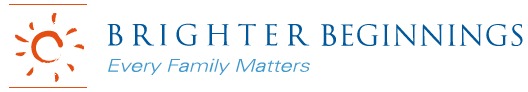 HR & Staffing Manual Section APPROVED: 3/13/15    REVISED:03/17/2016REVISED 01/29/2019